Международный Фестиваль «Звезды Нового Века» - 2019Кулинарный марафонПетелин Вячеслав, 7 летг. Липецк, Липецкая областьРуководитель:-----------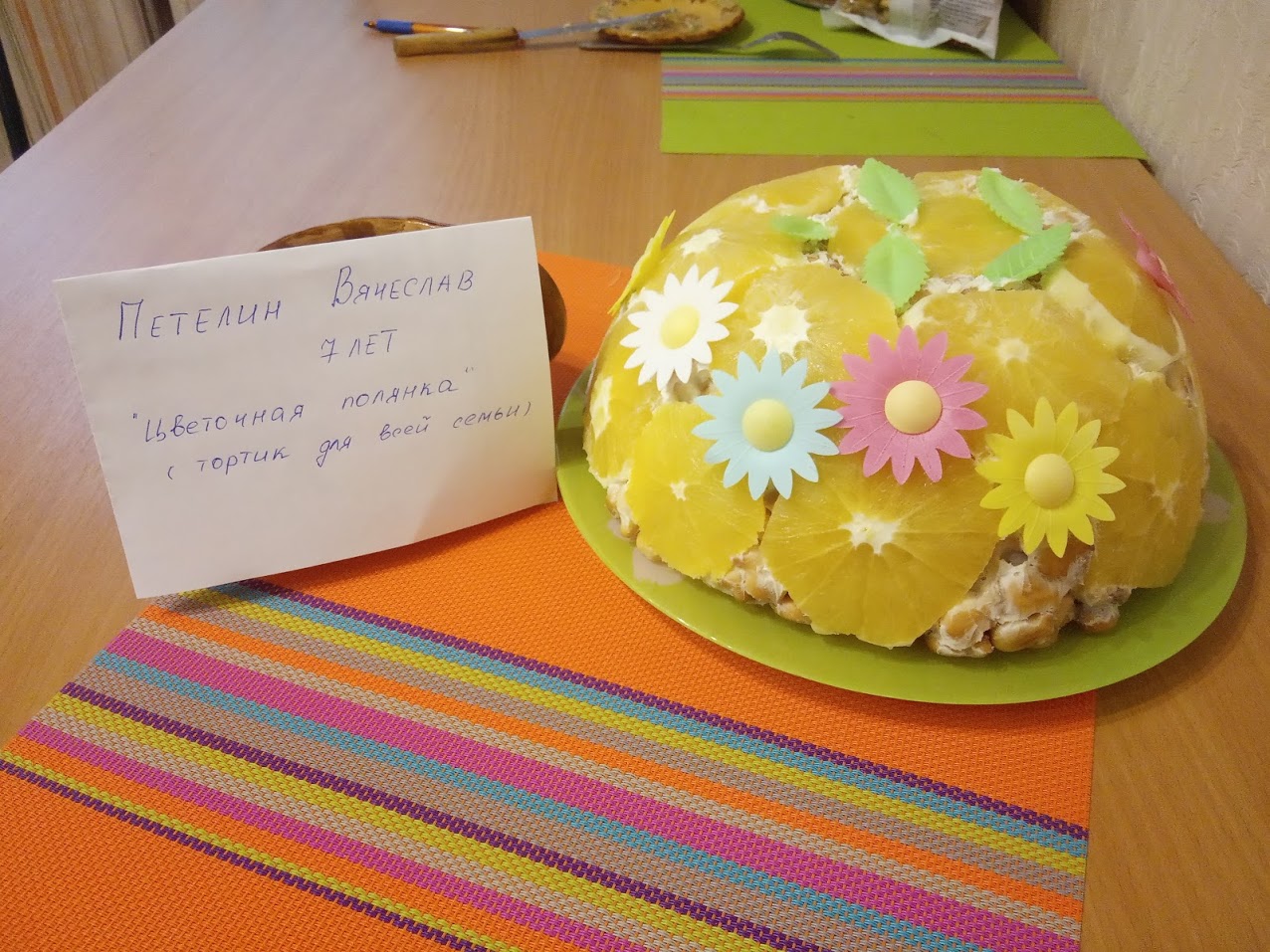 «Цветочная полянка» (тортик для всей семьи) Ингредиенты:2 банки больших (по 315 гр)  сметаны  2,5 пачки (по 200 гр) печенья "Рыбки" 1,5 стакана (300 гр) сахара (если любите сладко, количество сахара можно увеличить)3 крупных банана (лучше спелых)3 шт. апельсина (для украшения) Вафельные украшения (цветы и лепестки /по желанию)Приготовление:Описание приготовленияБананы размять вилкой. В отдельной посуде смешиваем сметану, сахар и банановую массу, постепенно добавляем печенье. Все хорошо перемешиваем.  Апельсины очищаем и режем кольцами. В глубокую миску на дно и по стенкам кладем пищевую пленку, Концы пищевой пленки должны свисать за края миски.На пленку выложить апельсины, порезанные кольцами.Перекладываем массу из печенья, сметаны, сахара и бананов на кольца апельсинов.Сверху закрываем концами пищевой пленки (которые свисают). Кладем сверху тарелку.Убираем в холодильник на 6-8 часов.Через 6-8 часов достаем из холодильника. Отодвигаем концы пищевой пленки. Берем чистую тарелку для подачи и накрываем миску. Переворачиваем миску и убираем пленку.По желанию тортик можно украсить вафельными украшениями.Наш тортик готов, приглашаем к столу всю семью.Такой тортик готовится ребенком очень легко. Ингредиенты все доступны по наличию и цене во всех магазинах. В процессе не используется духовка, что сделает приготовление тортика безопасным для ребят младшего возраста. Зато результат и впечатления от процесса приготовления порадуют и маленького кулинара, и всю семью.Приятного аппетита! 